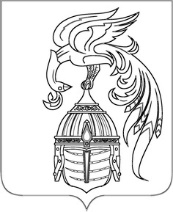 ИВАНОВСКАЯ ОБЛАСТЬАДМИНИСТРАЦИЯ ЮЖСКОГО МУНИЦИПАЛЬНОГО РАЙОНАПОСТАНОВЛЕНИЕот __________________ №________-пг. ЮжаО внесении изменений в постановление Администрации
Южского муниципального района от 02.04.2012 № 229-п «О создании Межведомственной комиссии по мобилизации налоговых и неналоговых доходов в консолидированный бюджет Южского муниципального района и страховых взносов в государственные внебюджетные фонды»В связи с произошедшими кадровыми изменениями, Администрация Южского муниципального района  п о с т а н о в л я е т:1. Внести в постановление Администрации Южского муниципального района от 02.04.2012 № 229-п «О создании Межведомственной комиссии по мобилизации налоговых и неналоговых доходов в консолидированный бюджет Южского муниципального района и страховых взносов в государственные внебюджетные фонды» (далее - Постановление) следующие изменения:1.1.  Пункт 6 Положения о Межведомственной комиссии по мобилизации налоговых и неналоговых доходов в консолидированный бюджет Южского муниципального района и страховых взносов в государственные внебюджетные фонды, являющимся приложением 1 к Постановлению изложить в новой редакции «6.Председатель Комиссии, заместитель председателя Комиссии и секретарь Комиссии являются членами Комиссии. Заседания Комиссии проводит председатель Комиссии, а в его отсутствие – заместитель председателя Комиссии. Заседания считаются правомочными, если на них присутствует более половины членов Комиссии. Заседания Комиссии проводятся по мере необходимости, но не реже одного раза в квартал.».1.2. Приложение 2 к Постановлению изложить в новой редакции (прилагается).2. Опубликовать настоящее постановление в официальном издании «Правовой Вестник Южского муниципального района», разместить на официальном сайте Южского муниципального района в информационно-телекоммуникационной сети «Интернет».Глава Южского муниципального района                               В.И.Оврашко Приложение к постановлению Администрации Южского муниципального районаот _________________ № _______-п«Приложение 2 к постановлению Администрации Южского муниципального районаот 02.04.2012 № 229С О С Т А ВМежведомственной комиссиипо мобилизации налоговых и неналоговых доходов в консолидированный бюджет Южского муниципального района и страховых взносов в государственные внебюджетные фондыПредседательКомиссииЗаместитель главы администрации по вопросам социальной сферы, культуры, молодёжи и спортаЗаместитель председателя КомиссииНачальник отдела экономического развития, торговли и сельского хозяйства Администрации Южского муниципа-льного районаОтветственный секретарь КомиссииЗаместитель начальника отдела экономического развития, торговли и сельского хозяйства Администрации Южского муниципального районаЧлены КомиссииПредседатель Совета Южского муниципа-льного районаЧлены КомиссииЗаместитель Главы администрации Южского муниципального района, начальник Финансового отдела Южского муниципального районаЧлены КомиссииПредставитель Комитета по управлению муниципальным имуществом админи-страции Южского муниципального районаЧлены КомиссииГлавный специалист налоговой политики финансового отдела администрации Южского муниципального районаЧлены КомиссииПредседатель Контрольно-счетного органа Южского муниципального районаЧлены КомиссииПредставитель Управления Федеральной налоговой службы по Ивановской области»